FI1 - Folha de Informação sobre Microrganismos Patogénicos e Respetivas Doenças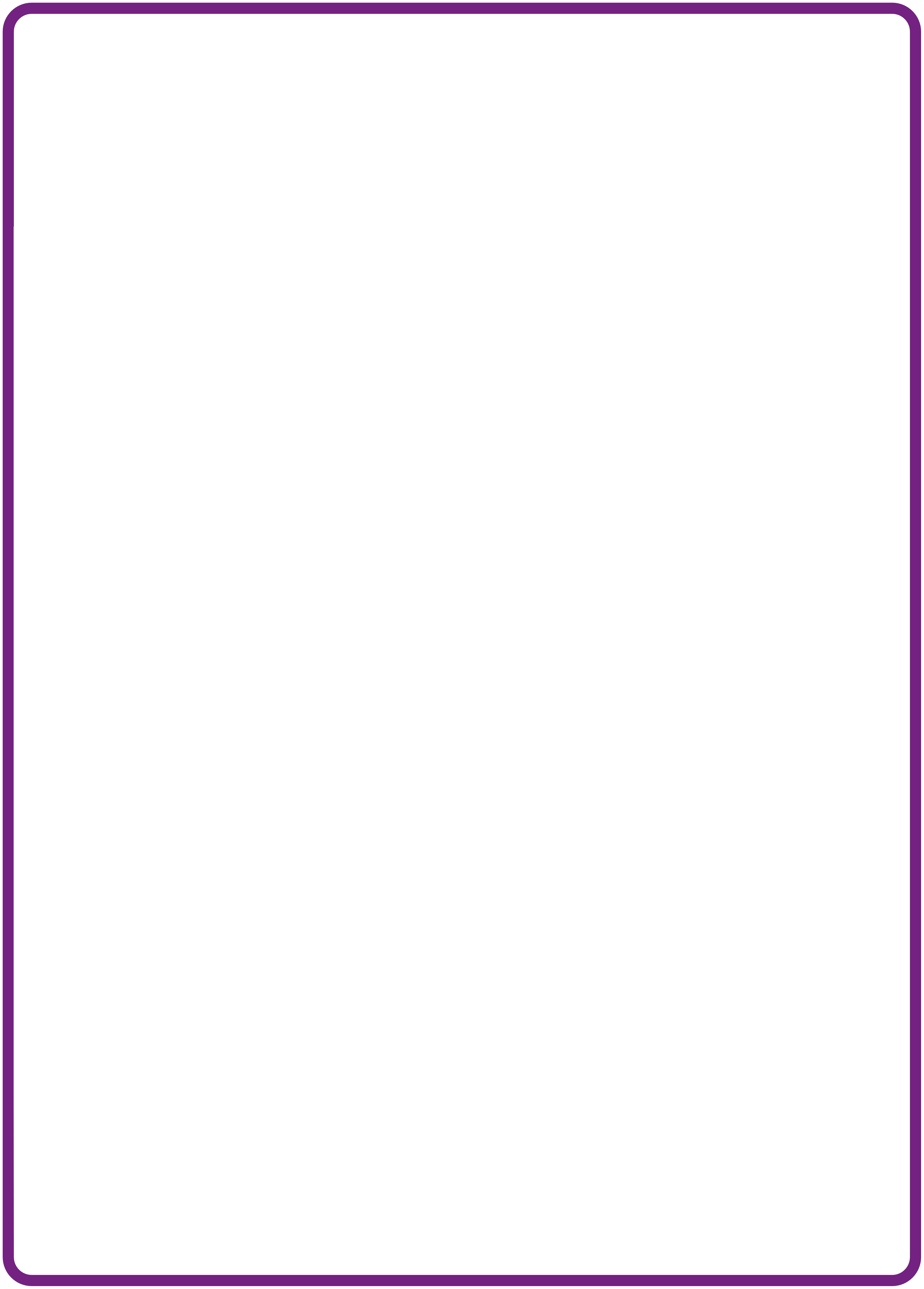 FI2 - Folha de Informação sobre Microrganismos Patogénicos e Respetivas Doenças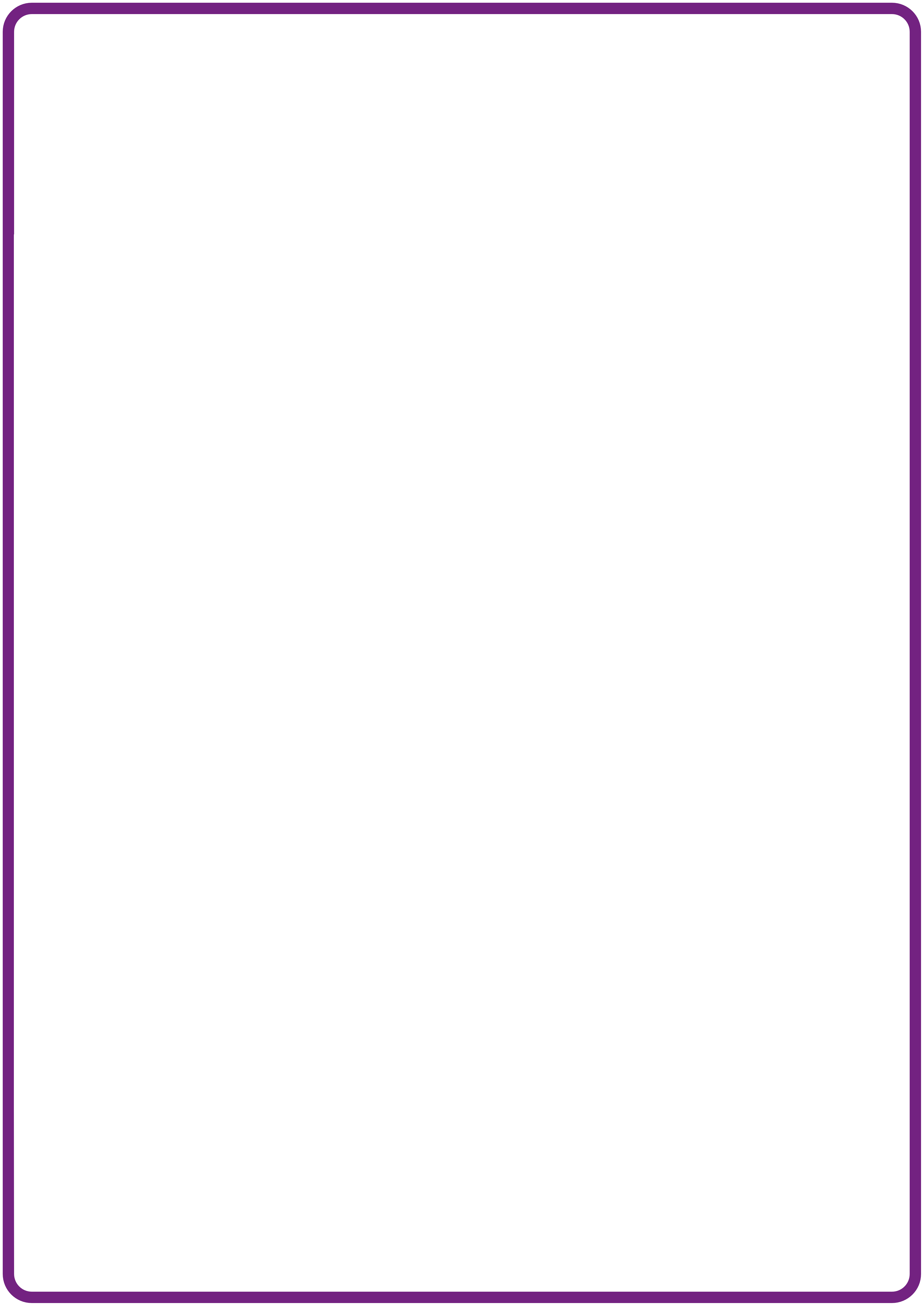 FI3 - Folha de Informação sobre Microrganismos Patogénicos e Respetivas Doenças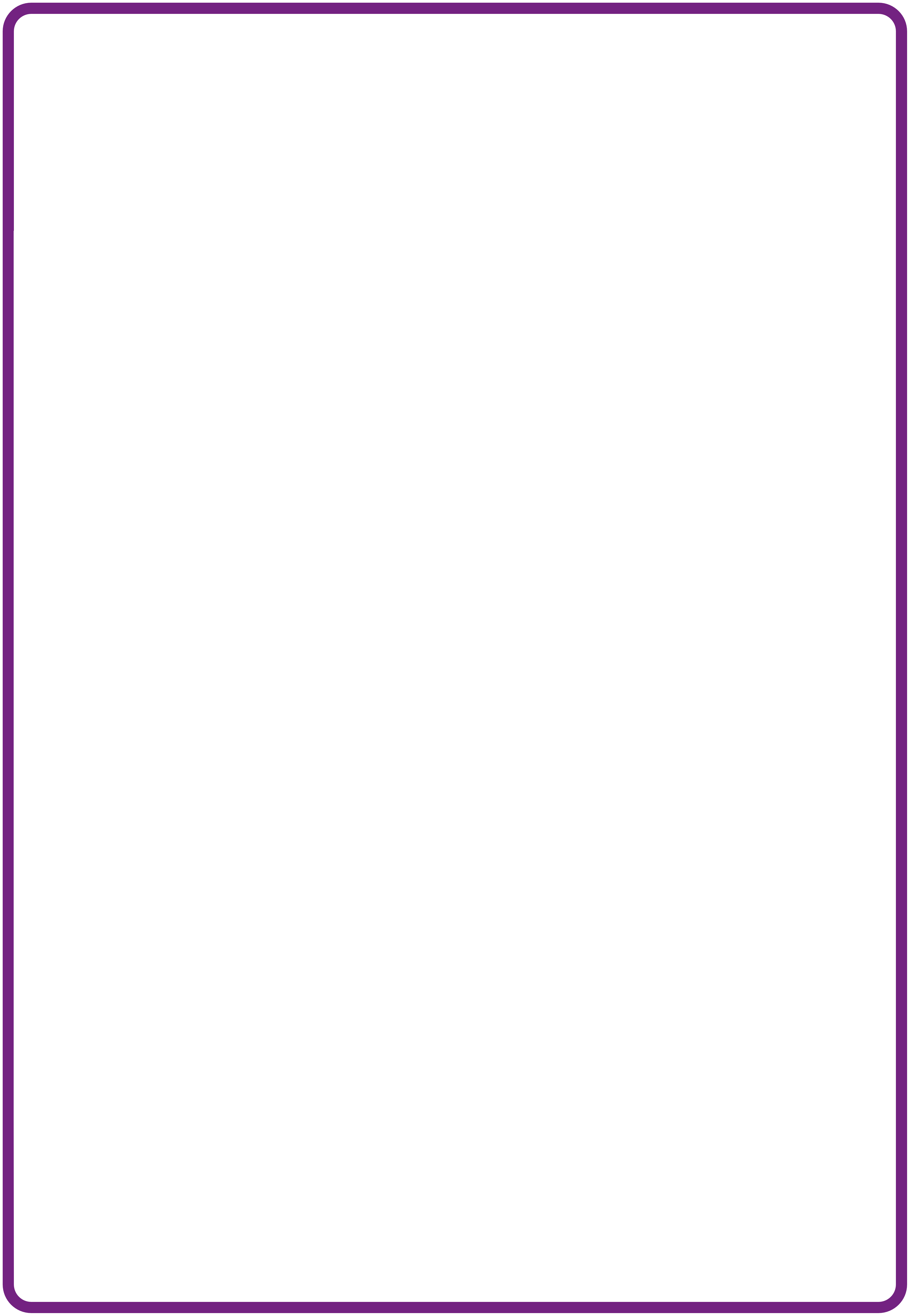 Agente infeciosoBactéria: Staphylococcus aureusSintomasAssintomático ou pode causar infeções na pele, nas feridas cirúrgicas, na corrente sanguínea, nos pulmões ou o no trato urinário, principalmente em pessoas com outras doençasDiagnósticoExames microbiológicos e teste de sensibilidade a antibióticos.Taxa de mortalidadeAlta – se não forem administrados os antibióticos corretos.TransmissãoContagioso. Contacto direto com a pele.PrevençãoLavagem regular das mãos.TratamentoResistente a muitos antibióticos. Embora alguns antibióticos ainda funcionem, o SARM está a adaptar-se constantemente.HistóriaRelatado pela primeira vez em 1961, aumentando o problema globalmente.Agente infeciosoVírus: ParamixovírusSintomasFebre, corrimento nasal, olhos vermelhos e lacrimejantes, tosse, erupção cutânea vermelha e garganta dolorosa e inchada. Sintomas neurológicos (mais raros mas graves)DiagnósticoAmostra de sangue e teste de anticorpos.Taxa de mortalidadeBaixa, mas pode ser alta em países de rendimentos baixos, onde o acesso a cuidados de saúde pode ser de difícil acesso.TransmissãoContagioso. Transmissão aérea, por gotículas de tosse e espirros, contacto com a pele ou contacto com objetos que tenham o vírus vivo.PrevençãoPrevenção através da vacinação.TratamentoRepouso na cama e ingestão de líquidos.HistóriaO vírus foi relatado pela primeira vez em 1911 e graças à vacinação diminuiu drasticamente nos países de rendimentos altos e médios nos últimos anos, embora ocorram pequenas epidemias. Ainda é um problema pandémico em países de rendimentos baixos.Agente infeciosoVírus: InfluenzaSintomasDor de cabeça, febre, calafrios, dores musculares; possivelmente dor de garganta, tosse, dor no peito.DiagnósticoAmostra de sangue e teste de anticorpos.Taxa de mortalidadeMédia, mas superior nos muito jovens e idosos.TransmissãoAltamente contagioso. Inalação de vírus em partículas transportadas pelo ar. Contacto direto com a pele.PrevençãoVacinação contra as estirpes atuais.TratamentoRepouso na cama e ingestão de líquidos. Antivirais em idosos.HistóriaPresente há séculos, as epidemias ocorrem em intervalos regulares.Agente infeciosoFungo: Candida albicansSintomasPrurido, ardor, dor e revestimento branco da boca ou irritação da vagina com corrimento esbranquiçado.DiagnósticoEsfregaço, exame microscópico e cultura.Taxa de mortalidadeInexistente.TransmissãoContacto pessoa com pessoa, mas é uma parte normal da flora do intestino.PrevençãoOs sintomas são causados pelo crescimento excessivo deste fungo devido aos antibióticos que matam as bactérias protetoras normais. Portanto, evite o uso desnecessário de antibióticos.TratamentoAntifúngicosHistóriaQuase 75% de todas as mulheres tiveram esta infeção pelo menos uma vez.Agente infeciosoBactéria: Chlamydia trachomatisSintomasEm muitos casos não existem sintomas, embora por vezes haja uma descarga proveniente da vagina ou do pénis.Testículos inchados e incapacidade de ter filhos também podem ocorrer.DiagnósticoEsfregaço ou amostra de urina para teste molecular.Taxa de mortalidadeRara.TransmissãoContagioso através do contacto sexual.PrevençãoUsar preservativo durante a relação sexual.TratamentoAntibióticosHistóriaDescoberta pela primeira vez em 1907. Problema global que está a aumentar.Agente infeciosoBactéria: Neisseria meningitidisSintomasDor de cabeça, rigidez de nuca, febre alta, irritabilidade, delírio, erupção cutânea.DiagnósticoAmostra de líquido cefalorraquidiano e testes moleculares.Taxa de mortalidadeMédia – maior risco em jovens e idosos.TransmissãoContagioso, através da saliva e inalação de gotículas.PrevençãoVacinação contra muitas estirpes, evite contacto com pacientes infetados.TratamentoPenicilina, oxigénio e fluidos.HistóriaIdentificado pela primeira vez como uma bactéria em 1887. Epidemias regulares em países de rendimentos baixos.